Form H4 - Regulation 7(2)(a) and 7(3) Mental Health Act 1983Section 19 — Authority for transfer from one hospital to another under different managersPart 1 (To be completed on behalf of the managers of the hospital where the patient is detained)Authority is given for the transfer of [PRINT full name of patient]from [name and address of hospital in which the patient is liable to be detained] to [name and address of hospital to which patient is to be transferred]in accordance with the Mental Health (Hospital, Guardianship and Treatment) (England) Regulations 2008 within 28 days beginning with the date of this authority.Signed                                                            on behalf of the managers of the receiving hospital  PRINT NAME                                                       Date                                                     PART 2 - RECORD OF ADMISSION(This is not part of the authority for transfer but is to be completed at the hospital to which the patient is transferred)This patient was transferred to [name of hospital]in pursuance of this authority for transfer and admitted to that hospital on [date of admission to receiving hospital] at [time].Signed                                                            on behalf of the managers of the receiving hospital  PRINT NAME                                                       Date                                                     © Crown copyright 2020Mental Healthwww.gov.uk/dhscThis publication is licensed under the terms of the Open Government Licence v3.0 except where otherwise stated. To view this licence, visit nationalarchives.gov.uk/doc/open-government-licence/version/3Where we have identified any third party copyright information you will need to obtain permission from the copyright holders concerned.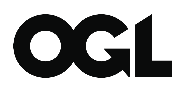 